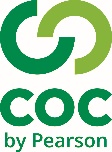 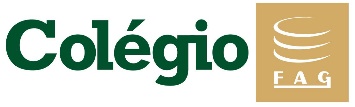 Orientações: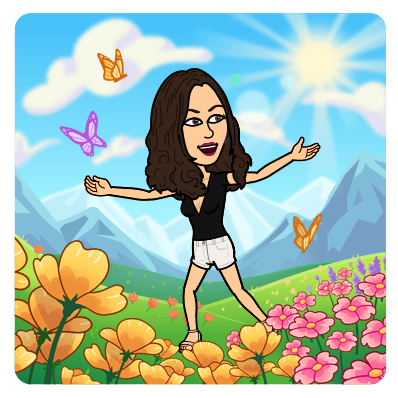 Olá querido aluno (a), a professora preparou algumas atividades para que você possa estar revisando e estudando o conteúdo que já trabalhamos em sala!Utilize um caderno que você tenha em casa (um caderno usado, ou do ano anterior da escola);Se não tiver caderno, poderá estar utilizando de folhas de sulfite;Todo o conteúdo que será disponibilizado terá que ser copiado e resolvido (não precisa ser impresso);Coloque a data referente ao dia da realização da sua atividade. (ex: Cascavel, ___, de março de 2020)._______________________________________________________________1- Vamos assistir um filminho? Prepare a pipoca!Água - Essência da vida | Terra Viva #8https://www.youtube.com/watch?v=Cst5qxzCBfcEsculpido pela água | Terra Viva #9https://www.youtube.com/watch?v=iVJ9t-FTin4&list=RDCMUCfGAEWtKbz-Ti4_BfWqR_1w&index=2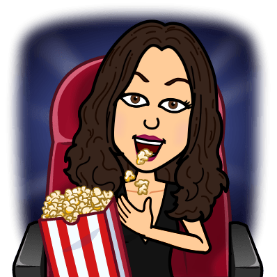 Vamos lá! Assista aos vídeos eles são super interessantes! Aproveite  Copie e responda em seu caderno as questões abaixo sobre o tema ÁGUA.Atenção: Vamos caprichar na letra e escrever respostas completas. 1- A água é um elemento de fundamental importância para a vida de todas as espécies da natureza. Quais as principais contribuições da água para o ser humano?2- Estudamos em sala de aula que a água já não é considerada um recurso renovável e sim potencialmente renovável. Então se nós não fizermos economia de água, um dia ela poderá faltar. O que podemos fazer para ajudar  a economizar água? Explique e cite pelo menos três exemplos.3- Você já imaginou o mundo sem água para beber e tomar banho? Explique o que poderia acontecer:4- Quais os benefícios que a água traz para todos nós e para nosso planeta?5- Leia:“ vamos ter que aprender a cuidar da água!”Você concorda com a frase acima? Por quê?6) Escreva três ideias de como podemos cuidar da água do Planeta Terra:7) Escolha um dos vídeos assistido e escreva um pequeno resumo sobre o documentário.Importante: Não esqueça de colocar um títuloTotal de linhas: 15BOM ESTUDO QUERIDA CRIANÇA!!!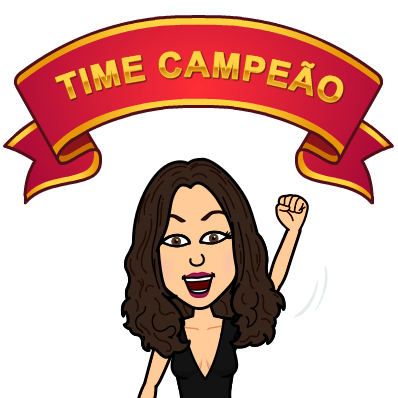 